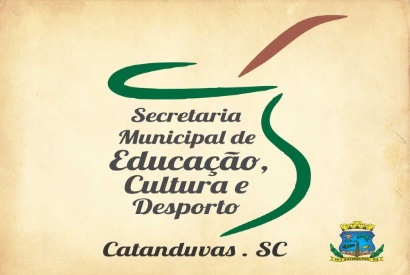 1º ANOTEMA: CORES PRIMARIASCONTEÚDO: COR E CONFECÇÕES COM RECICLÁVEL.ATIVIDADE: PRODUZIR UM TAMBOR COM MATERIAIS RECICLÁVEIS (LATAS DE LEITE, POTES, BALDES VELHOS, LATAS DE TINTAS VAZIAS) PINTAR COM AS CORES PRIMÁRIAS (AZUL AMARELO E VERMELHO.)1-SUGESTAO: USAR OS MATERIAIS QUE TIVER EM CASA, TINTA SE NÃO TIVER PODE PINTAR FOLHAS DE PAPEL COM LAPIS DE COR, GIZ DE CERA, FAZER COLAGENS COM PAPEIS COLORIDOS NAS CORES PRIMARIAS USANDO A CRIATIVIDADE DEIXE O   TAMBOR BEM LINDO COM CORES PRIMARIAS (azul, amarelo, vermelho).EXEMPLO DA ATIVIDADE ABAIXO: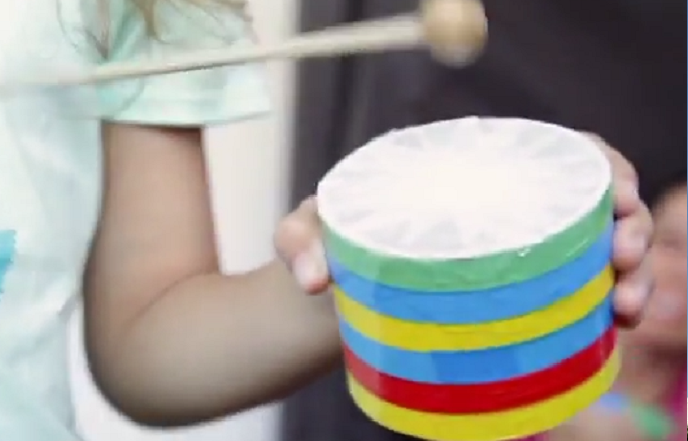 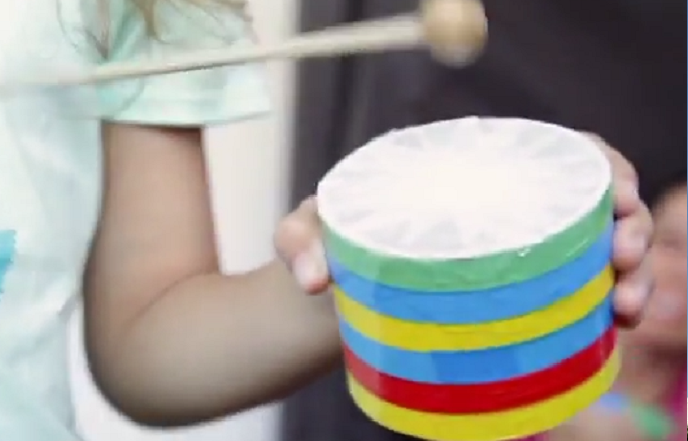 